FORMULARZ ZGŁOSZENIOWY 	NA  ZAWODY WSPINACZKOWE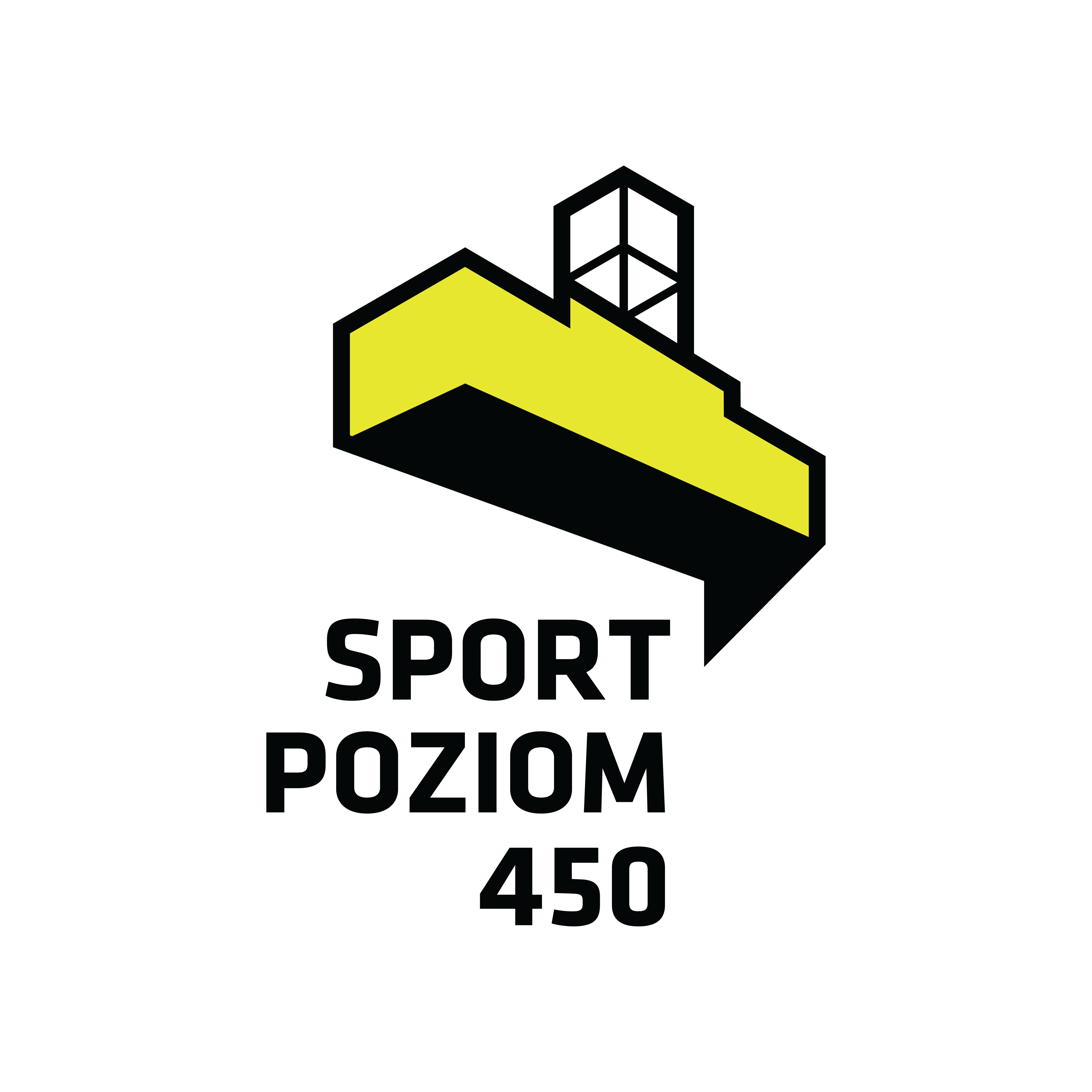 DLA DZIECI I MŁODZIEŻY BIG LITTLE MONKEYDane zawodnika : / wypełniamy DRUKOWANYMI DUŻYMI literami/IMIĘ : NAZWISKO: DATA URODZENIA: ADRES ZAMIESZKANIA: KLUB SPORTOWY: NR TELEFONU DO RODZICÓW/ PRAWNYCH OPIEKUNÓW: MAIL :OŚWIADCZENIE Ja ( rodzic/opiekun)  wyrażam zgodę na start syna/córki w Zawodach Wspinaczkowych dla dzieci i młodzieży BIG LITTLE MONKEY , które odbędą się 14 października 2017 roku. Przyjmuję na siebie poniższe oświadczenie i ponoszę z tego tytułu odpowiedzialność.  Oświadczam, że podane powyżej dane są prawdziwe i aktualne. czytelny podpis osoby składającej oświadczenie (rodzic/opiekun)Oświadczam, że nie ma przeciwwskazań zdrowotnych, by 													 (imię i nazwisko dziecka) uczestniczyło w ZAWODACH WSPINACZKOWYCH  DLA DZIECI I MŁODZIEŻY BIG LITTLE MONKEY organizowanych przez SPORT POZIOM 450. Zostałem poinformowany/ zostałam  poinformowana i zdaję sobie sprawę,  że w przypadku nieprzestrzegania zasad bezpieczeństwa, wspinanie to sport niebezpieczny, stwarzający ryzyko utraty zdrowia lub życia dla osoby wspinającej się lub osób postronnych oraz że odpowiedzialność za wypadki wynikające z nieprzestrzegania zasad wspinania oraz poleceń instruktora ponosi w/w rodzic/opiekun.  Przeczytałem/am , zrozumiałam/em i akceptuję  treść regulaminów obowiązujących w obiekcie SPORT POZIOM 450.Ponoszę odpowiedzialność osobistą za działania lub zachowanie wywołujące skutki prawne wobec osób trzecich, w czasie zawodów przez moje dziecko.Zgadzam się na udzielenie dziecku pomocy lekarskiej w przypadku urazu lub choroby -  w zakresie i formach niezbędnych,  zgodnie z regułami wiedzy medycznej z następującym zastrzeżeniem :                ( choroba dziecka)Wyrażam zgodę, aby moje dziecko było fotografowane lub filmowane a fotografie, filmy były przez Organizatora wykorzystywane publicznie w celach zgodnych z etyką i przepisami prawa i jedynie na potrzeby marketingowe Organizatora.Przyjmuję do wiadomości, że jedynie poprawnie i kompletnie wypełniony formularz jest podstawą do rejestracji w zawodach. Niniejszym wyrażam zgodę na przetwarzanie moich danych osobowych i dziecka zawartych w formularzu zgłoszeniowym w zakresie niezbędnym do przeprowadzenia zawodów. Przez podpisanie niniejszego formularza akceptuję warunki uczestnictwa w zawodach.Oświadczam, że podane przeze mnie dane są zgodne ze stanem faktycznym a tekst powyższy przeczytałem/am i rozumiem jego treść.Wyrażam /Nie wyrażam zgodę na przetwarzanie moich danych osobowych przez Sport Poziom 450 w Sosnowcu na ul. Narutowicza 51 zgodnie z ustawą  z dnia 29 sierpnia 1997r o ochronie danych osobowych (Dz.U z 2002 r. Nr 101, poz 926 z późn. zm) w celach marketingowych, obejmujące przesyłanie informacji drogą telefoniczną, mailową  lub pocztową.Podpis	czytelny 							Data